基隆市立南榮國民中學環境教育成果活動地點南榮國中活動名稱防災與環境活  動  照  片活  動  照  片活  動  照  片活  動  照  片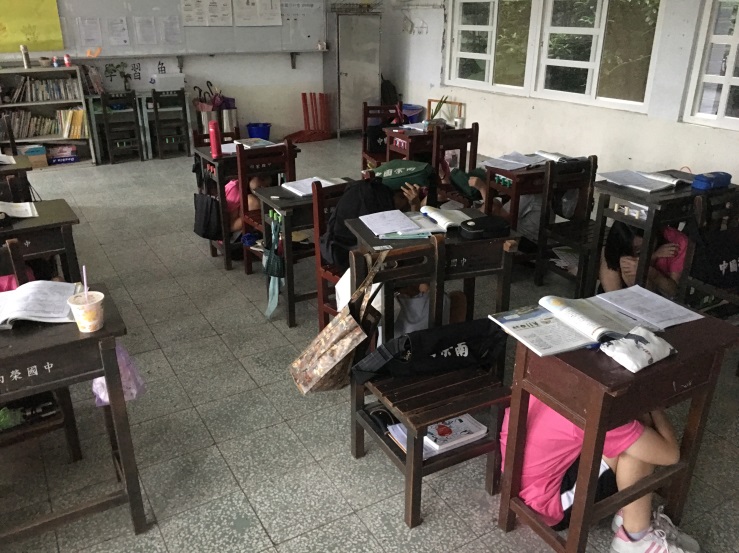 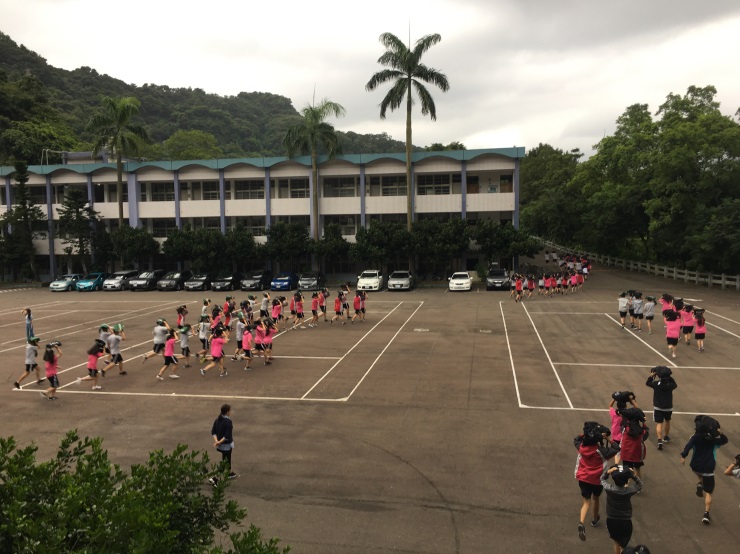 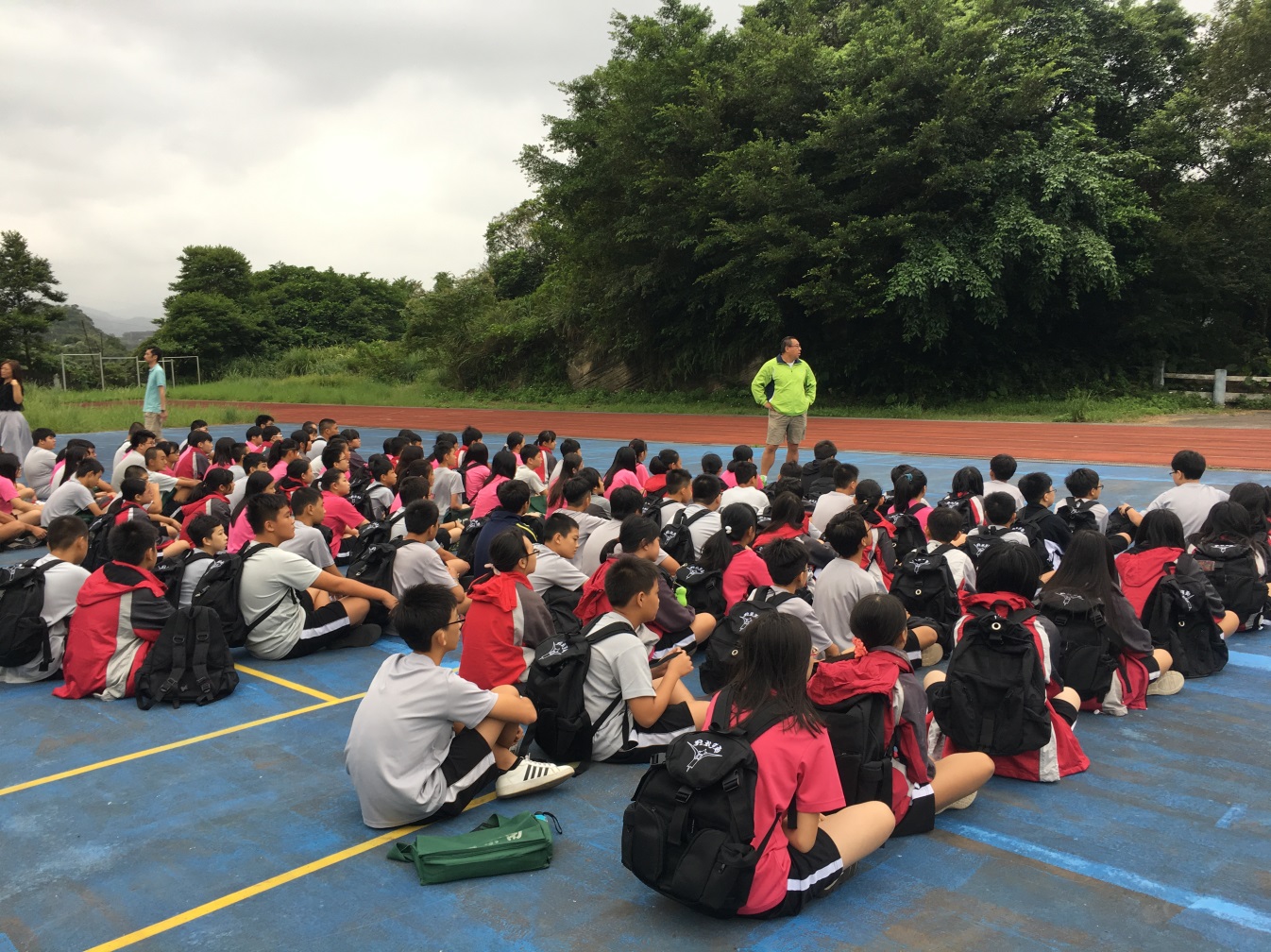  活動設計：鄭建民主任、楊昇龍老師 活動設計：鄭建民主任、楊昇龍老師 活動設計：鄭建民主任、楊昇龍老師    參與人數：165人    活動日期：108/09/20